Autumn 1Autumn 2Spring 1Spring 2Summer 1Summer 2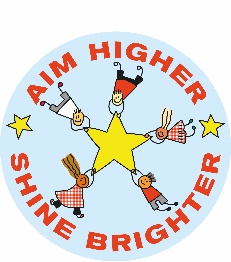 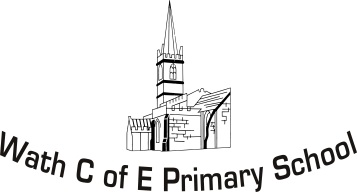 Term Time8 weeks7 weeks6 weeks6 weeks5 weeks7 weeksClass Trips/HookBread baking Mini outcome treasure huntCelebration burning of houses.Holiday clothes and postcards from different places.Art ExhibitionPlanting (both indoor and out) Dinosaur talk ProjectHow Does History Change Things?How Does History Change Things?How is the world different?How is the world different?Do all things grow the same way?Do all things grow the same way?EnglishFiction – Story ordering and retell Writing about parts of a story.Descriptive writing – Giant descriptionsLetter writing – Letter to the giant Speech bubbles- Monkey puzzleLabels- Labels for characters.Fiction – Story ordering and retell Writing about parts of a story.Descriptive writing – Giant descriptionsLetter writing – Letter to the giant Speech bubbles- Monkey puzzleLabels- Labels for characters.Fact filesNon- Fiction writingLabels Fiction – Story ordering and retell Writing about parts of a story.Descriptive writing – Paddington Letter writing – Paddington Fact filesNon- Fiction writingLabels Fiction – Story ordering and retell Writing about parts of a story.Descriptive writing – Paddington Letter writing – Paddington Fact filesNon- Fiction writingLabels Fiction – Story ordering and retell Writing about parts of a story.Descriptive writing – Animals Diary writing- Plants / how things grow.Fact filesNon- Fiction writingLabels Fiction – Story ordering and retell Writing about parts of a story.Descriptive writing – Animals Diary writing- Plants / how things grow.SPaGCommon nounsSpelling Plural nousProper nounsSubject verbed suffixsubject verb objectCommon nounsSpelling Plural nousProper nounsSubject verbed suffixsubject verb objectAuxiliary verbs ‘ing’ verb endings Simple present tense verbsPresent progressive tenseAuxiliary verbs ‘ing’ verb endings Simple present tense verbsPresent progressive tenseAdjectivesPrefix ‘un’Question marksExclamation marks‘and’ to join sentencesAdjectivesPrefix ‘un’Question marksExclamation marks‘and’ to join sentencesClass Novel Julia DonaldsonJulia DonaldsonBook theme: Books about the UK.Book theme: Books about the UK / Australia. Ian WhybrowHarry and the Bucketful of Dinosaurs seriesIan WhybrowHarry and the Bucketful of Dinosaurs seriesMathematicsNumber and place value- Count to and across 100, forwards, backwards, from any number and recognise those numbers in numerals. (Numbers and place value names i.e.  11/‘ten and one’).- Count in 2s, 5s and tens.- Represent numbers as objects and on number line.- Understand 'equal to', 'more than', 'less than', 'fewer', 'most' and 'least'.- Read & write numbers in numerals and words from 1 to 20.- Understand '+' &  '-' and '='.Addition and Subtraction- Identify 1 more/less.- Know number bonds and related subtraction facts to 20 e.g. 9+7=16; 16-7=9.- Add/Subtract 1-digit and 2-digit numbers to 20, including 0.- Solve 1-step problems involving Addition/Subtraction using concrete objects and pictures.- Solve missing number problemse.g. 7 =  - 9Multiplication and Division- Solve 1-step problems involving multiplication/division using objects, pictures and arrays with support.FractionsUse shapes, quantities and sets of objects to recognise and name:half as 1 of 2 equal partsquarter as 1 of 4 equal partsMeasure- Compare, describe and solve practical problems for length/height, weight/mass, capacity/volume and time.- Measure and begin to record length/height, weight/mass, capacity/volume and time.MoneyRecognise and know the value of different denominations of coins and notes.TimeSequence events in chronological order using language.e.g. before, after, next, today, etc.- Recognise and use language relating to days of the week, weeks, months and years.- Tell the time to the nearest hour & half past the hour & draw the hands on clock face.Shape- Recognise and name common 2d shapes e.g. Square, circle, triangle.- Recognise and name common 3d shapes e.g. Cube, cuboids, pyramids and sphere.Position and Direction- Describe position, direction and movement including whole, 1/2, 1/4 and 3/4 turns.- Relate ‘clockwise’ to the clock face.- Use vocabulary such as left, right, top, bottom, above, between, near to etc.Revision and consolidationNumber and place valueAddition and SubtractionScience MaterialsTo distinguish between an object and the material from which it is made.Describe the simple physical properties of a variety of everyday materials.SeasonsObserve changes across the four seasons.Observe and describe weather associated with the season and how day length varies. MaterialsIdentify and name a variety of different materials including wood, plastic, glass, metal, water and rock.Compare and group a variety of everyday materials on the basis of their simple physical properties.Animals including humansIdentify, name and draw and label the basic parts of the human body and say which part of the body is associated with each sense. Animals including humansIdentify and name a variety of common wild and garden plants including deciduous and evergreen trees. To describe the basic structure of a variety of common flowering plants including trees. SeasonsObserve changes across the four seasons.Observe and describe weather associated with the season and how day length varies.SeasonsObserve changes across the four seasons.Observe and describe weather associated with the season and how day length varies.Animals including humansIdentify and name a variety of animals including fish and amphibians, birds, reptiles and mammalsTo describe and compare the structure of a variety of common animals (fish, amphibians, reptiles, birds and mammals including pets.)Animals including humansIdentify and name a variety of common animals that are carnivores, herbivores and omnivoresSeasonsObserve changes across the four seasons.Observe and describe weather associated with the season and how day length varies.History Events beyond living memory – The Great Fire of LondonSignificant individuals – Samuel PepysEvents beyond living memory – The Great Fire of LondonSignificant individuals – Samuel PepysSignificant people from the pastMary AnningMary Anning - timeline of her lifeGeography Human and Physical geography – identify seasonal and daily weather patterns in the UK – Autumn and WinterHuman and Physical geography – identify seasonal and daily weather patterns in the UK – Autumn and WinterLocational knowledge - Name and locate the 4 countries of the UK, their capital cities and the surrounding seas.Human and Physical geography – key human features including city, town, village factory, farm, house, office, port, harbour and portUK & Australia Skills and fieldwork -  use world maps, atlases and globes to identify - the UK  and its countries. - the continents and oceans.Human and Physical geography – identify seasonal and daily weather patterns in the UK -SpringGeographical skills and fieldwork.Use aerial photos and plan perspectives to recognise landmarks and basic human and physical features; devise a simple map; use and construct basic symbols in a key. Place Knowledge – understand geographical similarities and differences between the UK and a contrasting locality – AustraliaLocational knowledge - Name and locate the 4 countries of the UK, their capital cities and the surrounding seas.Human and Physical geography – key human features including city, town, village factory, farm, house, office, port, harbour and portUK & Australia Skills and fieldwork -  use world maps, atlases and globes to identify - the UK  and its countries. - the continents and oceans.Human and Physical geography – identify seasonal and daily weather patterns in the UK -SpringGeographical skills and fieldwork.Use aerial photos and plan perspectives to recognise landmarks and basic human and physical features; devise a simple map; use and construct basic symbols in a key. Place Knowledge – understand geographical similarities and differences between the UK and a contrasting locality – AustraliaHuman and Physical geography – identify seasonal and daily weather patterns in the UK - Summer.ComputingHour of Code and Scratch - To understand the functions of specified blocks in hour of code.To use scratch and hour of code to predict how code will work and debug it.To understand how inputs work in scratch.Hour of Code and Scratch - To understand the functions of specified blocks in hour of code.To use scratch and hour of code to predict how code will work and debug it.To understand how inputs work in scratch.Hour of Code and Scratch - To understand the functions of specified blocks in hour of code.To use scratch and hour of code to predict how code will work and debug it.To understand how inputs work in scratch.Hour of Code and Scratch - To understand the functions of specified blocks in hour of code.To use scratch and hour of code to predict how code will work and debug it.To understand how inputs work in scratch.Hour of Code and Scratch - To understand the functions of specified blocks in hour of code.To use scratch and hour of code to predict how code will work and debug it.To understand how inputs work in scratch.Hour of Code and Scratch - To understand the functions of specified blocks in hour of code.To use scratch and hour of code to predict how code will work and debug it.To understand how inputs work in scratch.Art and DTPudding Lane Bakery- Collage and paintings Salt dough- bakery itemsPastel and chalk- Great Fire of LondonChristmas cards and calendarsPaper mache houses.Fire of London sewing scenePudding Lane Bakery- Collage and paintings Salt dough- bakery itemsPastel and chalk- Great Fire of LondonChristmas cards and calendarsPaper mache houses.Fire of London sewing sceneBig box modelling of London sights Sewing felt Paddington bears. Painting of places in the UK Easter cardsBig box modelling of London sights Sewing felt Paddington bears. Painting of places in the UK Easter cardsMake paper/ collage flowersMonet art workMother’s Day cardsMake paper/ collage flowersMonet art workMother’s Day cardsPEVal Sabin DanceVal Sabin GamesVal Sabin- gymnasticsVal Sabin - DanceVal Sabin - GymnasticsVal Sabin athleticsMusicUse their voices expressively and creatively by singing songs and speaking chants and rhymes –Play tuned and untuned instruments musicallyListen with concentration and understanding to a range of high-quality live and recorded music.Experiment with, create, select and combine sounds using the inter-related dimensions of music.Charanga  Musitrax 1 supplemented by Year 1 Charanga scheme for appraisingNativity songsUse their voices expressively and creatively by singing songs and speaking chants and rhymes –Play tuned and untuned instruments musicallyListen with concentration and understanding to a range of high-quality live and recorded music.Experiment with, create, select and combine sounds using the inter-related dimensions of music.Charanga  Musitrax 1 supplemented by Year 1 Charanga scheme for appraisingNativity songsUse their voices expressively and creatively by singing songs and speaking chants and rhymes –Play tuned and untuned instruments musicallyListen with concentration and understanding to a range of high-quality live and recorded music.Experiment with, create, select and combine sounds using the inter-related dimensions of music.Charanga  Musitrax 1 supplemented by Year 1 Charanga scheme for appraisingNativity songsUse their voices expressively and creatively by singing songs and speaking chants and rhymes –Play tuned and untuned instruments musicallyListen with concentration and understanding to a range of high-quality live and recorded music.Experiment with, create, select and combine sounds using the inter-related dimensions of music.Charanga  Musitrax 1 supplemented by Year 1 Charanga scheme for appraisingNativity songsUse their voices expressively and creatively by singing songs and speaking chants and rhymes –Play tuned and untuned instruments musicallyListen with concentration and understanding to a range of high-quality live and recorded music.Experiment with, create, select and combine sounds using the inter-related dimensions of music.Charanga  Musitrax 1 supplemented by Year 1 Charanga scheme for appraisingNativity songsUse their voices expressively and creatively by singing songs and speaking chants and rhymes –Play tuned and untuned instruments musicallyListen with concentration and understanding to a range of high-quality live and recorded music.Experiment with, create, select and combine sounds using the inter-related dimensions of music.Charanga  Musitrax 1 supplemented by Year 1 Charanga scheme for appraisingNativity songsREMyself who am I?Celebrating ChristmasStories of JesusStories about MosesFestivals-Jewish CelebrationsChurches and SynagoguesPHSEThe Caring School and Friends and FriendshipFocus on Special PeopleKeeping HealthyGrowing and ChangingKeeping Myself SafeE Safety: The Real/Virtual WorldThe World of Drugs